能代バスケットボールアカデミー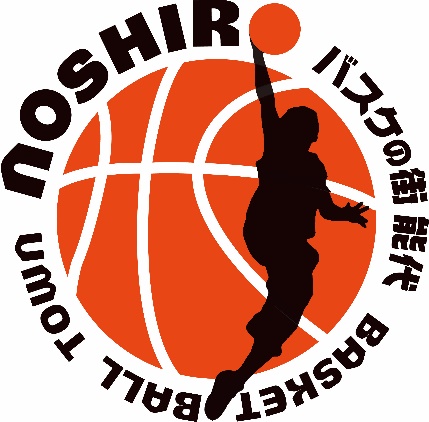 Noshiro BasketBall Academy参　加　申　込　書申込日：令和２年７月　　日申込クラス　　・トップクラス　　・ユースクラス※いずれかに〇印をご記入ください。氏　名：　　　　　　　　　　　　　　　　（性別：　　　　）学校名：　　　　　　　　　　　　　　　　　　　　　　　　　住　所：〒　　　　　　　　　　　　　　　　　　　　　　　　生年月日：　　　　　　　　　　　　　　　　　　　　　　　　（トップクラスを申込の場合、有無のいずれかに〇印をご記入ください。）所属中学校でJBAの選手登録の有無：　　・有　　　　・無　　　　　　　　　　　　　　　　　　　　　　　上記の者の参加を承諾します。保護者氏名：　　　　　　　　　　　　　　　　　　　　  　　保護者電話番号 ※日中連絡が取れるもの保護者メールアドレス：　　　　　　　　　　　　　　　　　　保護者LINE　ID：　　　　　　　　　　　　　　　　　　　　　